STANDARDNI  OBRAZAC ZA  REGISTRACIJU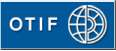 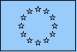 ODOBRENIH VOZILA Cilj zahteva:                  Nova registracija                Izmena                     Povlačenje INFORMACIJE O VOZILU  1.       Broj vozila            1.1.   Jedinstveni broj vozila   _ _ _ _ _ _ _ _ _ _ _ - _	1.2.   Prethodno dodeljeni broj vozilu _____________________ 2.	Država ugovornica i nadležni organ kojem se podnosi zahtev za odobrenjeDržava ugovornica:				72Naziv nadležnog organa: 	DIREKCIJA ZA ŽELEZNICE3.	Godina proizvodnje:   ______		4.       Referenca EU /OTIF*) Datum izjave, ukoliko postoji:  _____________Referenca EU/OTIF (ukoliko postoji):	Naziv izdavaoca / naručioca: 	Registarski broj preduzeća: 	Adresa organizacijeUlica i broj: 	Mesto:4.7.    Kod države3: ______       4.8. Poštanski broj:  ____________*) Napomena: Ne popunjavati	5.      Upućivanje na registar odobrenih tipova vozila (tehnički podaci)  	         5.1.	Telo nadležno za registar: DIREKCIJA ZA ŽELEZNICEAdresa telaUlica i broj: 			Nemanjina 6Mesto:				Beograd5.4.    Kod države:   RS	5.5. Poštanski broj: 	110005.6.    E-mail adresa: administration@raildir.gov.rs5.7.   Upućivanje  na registar odobrenih tipova vozila*):*) Napomena: Ne popunjavati	6.       OgraničenjaOgraničenja (kod)4:	, 	, 	, 	, 	,Ograničenja (tekst):	INFORMACIJE O LICIMA NADLEŽNIM ZA VOZILO	7.       Vlasnik Naziv organizacije: 	Registarski broj preduzeća: 	Adresa organizacijeUlica i broj: 	Mesto:	7.5.	Kod države:  _____       7.6. Poštanski broj:		8.       ImalacNaziv organizacije: 	Registarski broj preduzeća: 	Adresa organizacijeUlica i broj: 	Mesto:	Kod države: ____       8.6. Poštanski broj:	8.7.	Oznaka imaoca vozila (VKM): _____OPERATIVNE INFORMACIJE	9.       Lice zaduženo za održavanje9.1.	Naziv organizacije: 	9.2.	Registarski broj preduzeća: __________Adresa organizacijeUlica i broj: 	Mesto:	Kod države: ____        9.5. Poštanski broj:	9.6.	E-mail adresa:	____________________4  Vidi Prilog 1	  10.     PovlačenjeNačin (kod): __  __  __Datum: ___________	11.     Države ugovornice u kojima je vozilo već odobrenoIdentifikacija lica koji podnosi zahtev za upis:Datum: 	       Ime odgovornog službenika i potpis: ______________________Ovaj deo popunjava nadležni organ ( Direkcija za železnice)REFERENCE NADLEŽNOG ORGANA 1.1.      Dodeljeni broj vozila: 12.       Broj odobrenja:13.       Puštanje u saobraćajDatum izdavanja odobrenja:Odobrenje važi do:Datum prijema zahteva:    Datum povlačenja:	